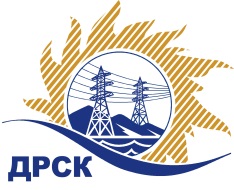 Акционерное Общество«Дальневосточная распределительная сетевая  компания»ПРОТОКОЛ ПЕРЕТОРЖКИСПОСОБ И ПРЕДМЕТ ЗАКУПКИ: открытый электронный запрос предложений № 594514 на право заключения Договора на выполнение работ «Капитальный ремонт трансформаторов тока СП ЦЭС» для нужд филиала АО «ДРСК» «Хабаровские электрические сети» (закупка 62 раздела 1.1. ГКПЗ 2016 г.).Плановая стоимость: 1 000 000,0 руб. без учета НДС; 1 180 000,0 руб. с учетом НДСПРИСУТСТВОВАЛИ: постоянно действующая Закупочная комиссия 2-го уровня Информация о результатах вскрытия конвертов:В адрес Организатора закупки заявок на участие в  процедуре переторжки не поступило.Вскрытие конвертов было осуществлено в электронном сейфе Организатора закупки на Торговой площадке Системы www.b2b-energo.ru. автоматически.Дата и время начала процедуры вскрытия конвертов с предложениями на участие в закупке: 10:00 часов благовещенского времени 29.01.2016 г Место проведения процедуры вскрытия конвертов с предложениями на участие в закупке: Торговая площадка Системы www.b2b-energo.ru.Ответственный секретарь Закупочной комиссии 2 уровня  		                                                               Т.В.ЧелышеваЧувашова О.В.(416-2) 397-242№ 250/УР-Пг. Благовещенск29 января 2016 г.№п/пНаименование Участника закупки и его адресОбщая цена заявки до переторжки, руб. без НДСОбщая цена заявки после переторжки, руб. без НДСООО "Амур-ЭП" (680032, Хабаровский край, г. Хабаровск, пр-кт 60 лет Октября, 128 А)Предложение, подано 19.01.2016 в 04:03
Цена: 1 174 100,00 руб. (цена без НДС: 995 000,00 руб.)Заявка не поступила2.ООО "ЭТК Энерготранс" (680054, г. Хабаровск, ул. Трехгорная 8)Предложение, подано 19.01.2016 в 03:59
Цена: 1 180 000,00 руб. (цена без НДС: 1 000 000,00 руб.)Заявка не поступила